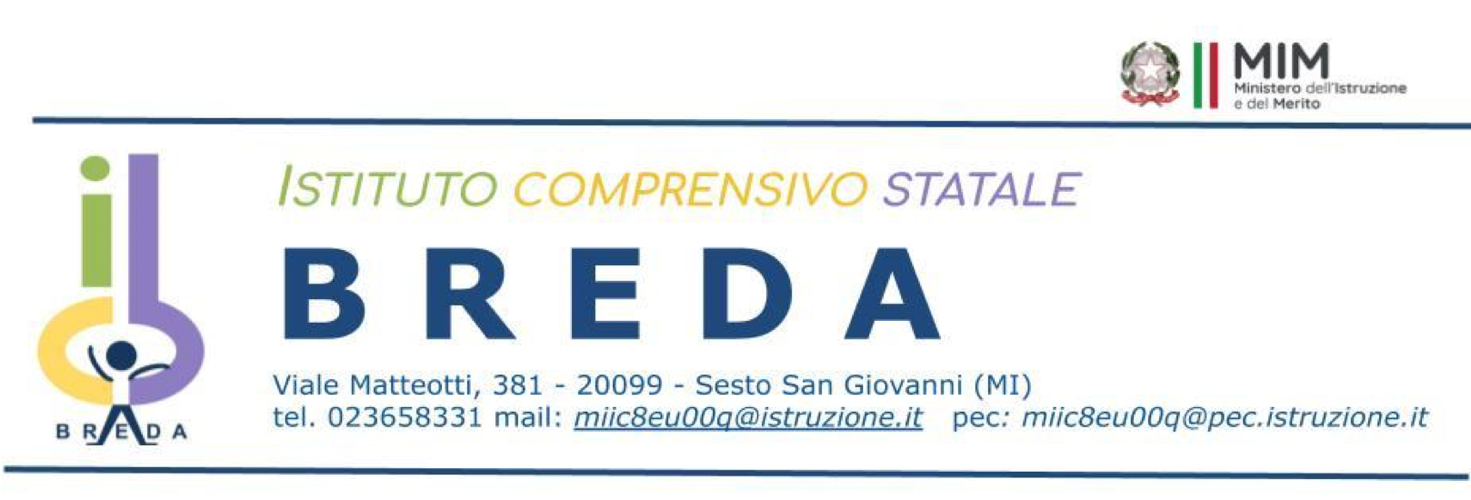 
COMUNICAZIONE del 03.07.2024 					Alle famiglie degli alunni della Scuola Primaria Galli Gentili famiglie, compilando il questionario attraverso il link in calce, si invia una richiesta di partecipazione degli alunni della scuola primaria Galli al campus che si terrà nella cascina al centro parco Nord con la Associazione Idea con ingresso da via Clerici n.150. E' possibile scegliere una settimana di frequenza dei corsi estivi e gratuiti presso la struttura: la settimana dal 26 al 30 Agosto 2024 oppure la settimana dal 2 al 6 Settembre 2024. L’orario dei corsi è dalle ore 9.00 alle ore 16.00 con colazione e pranzo a sacco a carico delle famiglie. La possibilità di seguire le attività estive per entrambe le settimane sarà concessa solo in via residuale in caso di incapienza del numero dei posti disponibili.  Una volta inviato il modulo di adesione non sono consentite revoche o cambiamenti. E' consigliato compilare il modulo utilizzando l'account Google fornito dall'Istituto. Poiché il numero di posti per ogni settimana è limitato, in caso di accettazione della domanda di adesione e solo dopo il termine di chiusura delle iscrizioni sarà inviata una successiva conferma da parte della scuola. https://docs.google.com/forms/d/e/1FAIpQLSfJAgzj-4gOsdbadwNHg7NfRowYaiyGTR2b0ygQw5TfqHEFrw/viewform?usp=sf_link 

